SIM CASE :	Bidirectional Ventricular Tachycardia from Digoxin ToxicityA 78 year old man is brought to the ED by ambulance from home with nausea and vomiting for the past twelve hours.  He has been disoriented and confused today, and his wife called EMS.  The wife said that he has a history of heart disease, “arrhythmia”, hypertension, prostate problems, and he had a stroke about 3 years ago leaving him with some ongoing right sided weakness.He is on a number of meds, but the paramedics didn’t bring them… the wife said he was on a heart pill, a water pill, and a blood pressure pill.On initial assessment, the patient is uncomfortable, and moaning, and not able to give much useful history.  He is tachycardic at 180, and has a borderline blood pressure at 95/60.  Sats are 91% on room air, and there are quiet crackles at the bases.  His abdomen is tender but there’s no peritonitis.His initial ECG shows that he is in bidirectional VT, which should lead to the likely diagnosis of digitalis toxicity.  The residents will need to provide appropriate supportive care and start digi-bind.Mannequin & Lab Setup:Setup as an acute care emergency room bayMannequin (male or female) in hospital gown on gurney with head raisedNo IV, oxygen or monitoring leads in place at start of scenarioCrash cart available, airway management equipment availableInitial Simulator Settings:Heart rate 180, polymorphic VT on monitorBlood pressure 95/65RR 28Oxygen saturation 91%Temperature 37.8 degreesEyes open, blinking 15/min, pupils 2mm reactiveCrackles in chestSecondary Simulator Settings:If the team takes a while to make the diagnosis, the patient will spontaneously convert to slow atrial fibrillation with HR 40, BP 100/60 for about 2 minutes, and then revert to his previous state.If the team isn’t catching on to the diagnosis, the patient will have a VFib arrest from which they will not be able to successfully resuscitate him unless digi-bind is given.Student Roles:Physician team leaderSecond physician2 nursesCould have an additional student play role of wife if required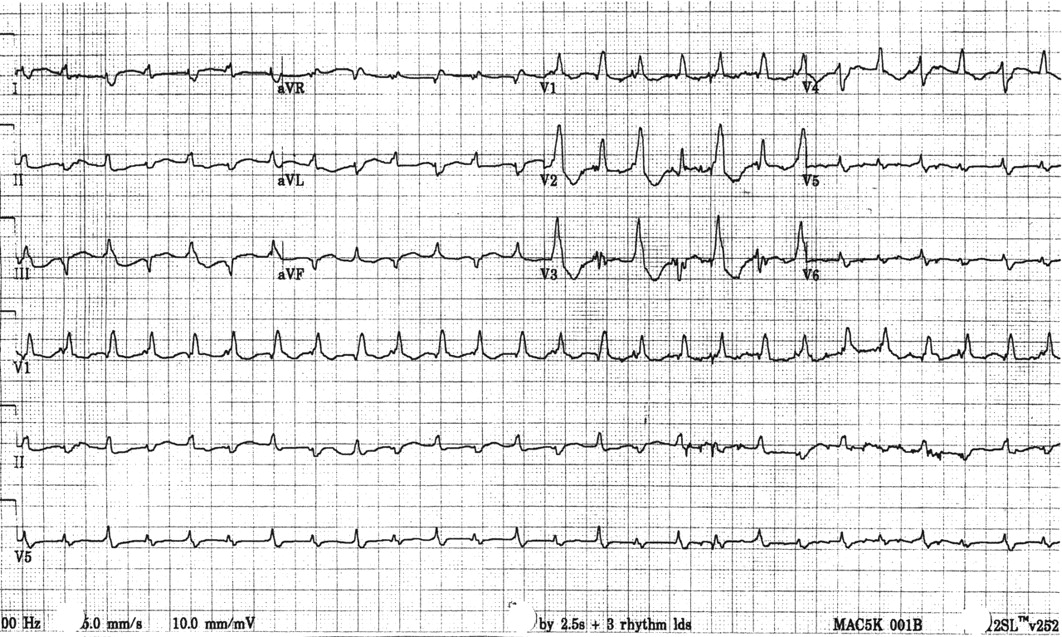 LABORATORY RESULTSHgb		118*WBC		13.8*Plt		468Na		132Cl		100*K		5.1*CO2		20*Glucose	6.8BUN		14.3*Creat		210*CK		131Trop I		0.025INR		1.9*PTT		28pH		7.32pCO2		35pO2		42 (venous)HCO3		20Lactate	2.3LABORATORY RESULTS (Supplemental)Digoxin 	5.9*    [1.0-2.6]